RÚBRICA - CONOCIMIENTO DE SÍ MISMO Y AUTONOMÍA PERSONAL - INFANTIL 4º (3 años)3/100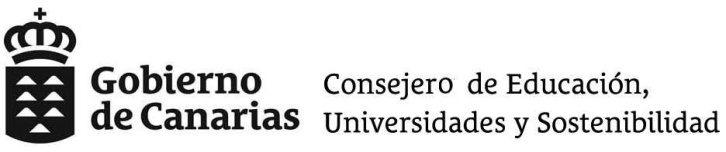 4/1005/1006/1007/1008/100CRITERIO DE EVALUACIÓNPOCO ADECUADOADECUADOMUY ADECUADOEXCELENTE1. Identificar las partes del cuerpo en sí mismo, en el de otro niño y en un dibujo. Mostrar coordinación, control y habilidades de carácter fino, tanto en situaciones de reposo como de movimiento.Con este criterio se trata de constatar la imagen que tienen los niños y niñas sobre su esquema corporal. Igualmente, se pretende verificar la información que poseen sobre su propio cuerpo y si reconocen los principales segmentos y características corporales. También se prestará atención al dominio y control que ejercen sobre su cuerpo en diferentes situaciones, tanto de movilidad como de quietud. Se tratará de comprobar si manifiestan seguridad en  sus capacidades motoras mediante acciones que impliquen coordinación, equilibrio-desequilibrio, subir, bajar, caer, caminar, correr ..., así como en actividades que requieran un mayor dominio, control y precisión de movimientos (recortar, moldear, dibujar, etc.). Para ello, se podrá observar, sobre todo a través del dibujo, si en la representación de su cuerpo son capaces de integrar el mayor número de detalles sobre las partes y características corporales. Asimismo, se prestará atención, a través de la observación, en situaciones tanto sugeridas como espontáneas, a la precisión de sus movimientos en los desplazamientos, a la movilidad de los segmentos del cuerpo y a la independencia de unas partes del cuerpo respecto de otras.Señala, reconoce y representa con muchas dudas las partes del cuerpo, sus segmentos y características corporales en sí mismo, en el cuerpo de otro niño o de otra niña y en un dibujo.Muestra con mucha dificultad coordinación y control de su cuerpo en situaciones de reposo y de movimiento, así como control de sus habilidades motrices de carácter fino.Manifiesta rara vez seguridad de sus capacidades motoras en su vida cotidiana (familia, escuela...) tanto en situaciones espontáneas como sugeridas.Señala, reconoce y representa con alguna duda las partes del cuerpo, sus segmentos y características corporales en sí mismo, en el cuerpo de otro niño o de otra niña y en un dibujo.Muestra con alguna dificultad coordinación y control de su cuerpo en situaciones de reposo y de movimiento, así como control de sus habilidades motrices de carácter fino.Manifiesta en pocas ocasiones seguridad de sus capacidades motoras en su vida cotidiana (familia, escuela...) tanto en situaciones espontáneas como sugeridas.Señala, reconoce y representa sin dudas importantes las partes del cuerpo, sus segmentos y características corporales en sí mismo, en el cuerpo de otro niño o de otra niña y en un dibujo.Muestra sin dificultades destacables coordinación y control de su cuerpo en situaciones de reposo y de movimiento, así como control de sus habilidades motrices de carácter fino.Manifiesta	frecuentemente seguridad de sus capacidades  motoras en su vida cotidiana (familia, escuela…) tanto en situaciones espontáneas como sugeridas.Señala, reconoce y representa con claridad las partes del cuerpo, sus segmentos y características corporales en sí mismo, en el cuerpo de otro niño o de otra niña y en un dibujo.Muestra con facilidad coordinación y control de su cuerpo en situaciones de reposo y de movimiento, así como control de sus habilidades motrices de carácter fino.Manifiesta muchas veces seguridad de sus capacidades motoras en su vida cotidiana (familia, escuela...) tanto en situaciones espontáneas como sugeridas.CRITERIO DE EVALUACIÓNPOCO ADECUADOADECUADOMUY ADECUADOEXCELENTE2. Distinguir los sentidos e identificar sensaciones a través de ellos.Este criterio pretende comprobar el desarrollo de la capacidad sensorial de los niños y niñas, si identifican los distintos sentidos e, igualmente, si discriminan las sensaciones obtenidas: gustativas (dulce, amargo, salado ...), táctiles (blando, duro, frío, caliente, seco, etc.), visuales (tamaño, forma, color ...), auditivas y olfativas. Se prestará especial atención a la observación y exploración de objetos, dado que será en estas situaciones donde más fácilmente se apreciará su evolución perceptiva. Para valorar este criterio se pueden aprovechar tanto las situaciones espontáneas creadas por los niños y las niñas como las sugeridas por el adulto en las actividades cotidianas del aula. De igual modo, la observación se puede realizar en momentos ocasionales como la celebración de cumpleaños, eventos en el centro, etc.Identifica y discrimina con muchas dificultades las sensaciones gustativas (dulce, amargo, salado...), táctiles (blando, duro, frío, caliente, seco...), visuales (tamaño, forma, color...), auditivas (sonidos, silencio...) y olfativas (fragancia, frutal…) para distinguir los sentidos, a través de la observación y exploración de objetos de su vida cotidiana,	en	situaciones espontáneas, creadas en el aula por los niños y niñas o por los adultos, y en momentos ocasionales de celebraciones y eventos.Identifica y discrimina con alguna dificultad las sensaciones gustativas (dulce, amargo, salado...), táctiles (blando, duro, frío, caliente, seco...), visuales (tamaño, forma, color...), auditivas (sonidos, silencio...) y olfativas (fragancia, frutal…) para distinguir los sentidos, a través de la observación y exploración de objetos de su vida cotidiana, en situaciones espontáneas, creadas en el aula por los niños y niñas o por los adultos, y en momentos ocasionales de celebraciones y eventos.Identifica y discrimina sin dificultades destacables las sensaciones gustativas (dulce, amargo, salado...), táctiles (blando, duro, frío, caliente, seco...), visuales (tamaño, forma, color...), auditivas (sonidos, silencio...) y olfativas (fragancia, frutal…) para distinguir los sentidos, a través de la observación y exploración de objetos de su vida cotidiana, en situaciones espontáneas, creadas en el aula por los niños y niñas o por los adultos, y en momentos ocasionales de celebraciones y eventos.Identifica	y	discrimina generalmente con facilidad las sensaciones gustativas (dulce, amargo, salado ...), táctiles (blando, duro, frío, caliente, seco...), visuales (tamaño, forma, color...), auditivas (sonidos, silencio...) y olfativas (fragancia, frutal…) para distinguir los sentidos, a través de la observación y exploración de objetos de su vida cotidiana, en situaciones espontáneas, creadas en el aula por los niños y niñas o por los adultos, y en momentos ocasionales de celebraciones y eventos.CRITERIO DE EVALUACIÓNPOCO ADECUADOADECUADOMUY ADECUADOEXCELENTE3.- Expresar, oral y corporalmente, emociones y sentimientos.Este criterio trata de comprobar la capacidad de los niños y las niñas para comunicar emociones y sentimientos a través de diferentes lenguajes, tanto verbales como no verbales. De otra parte, con el criterio también se podrá valorar la capacidad para reconocer e identificar expresiones de alegría, enfado, tristeza, miedo, sorpresa, etc. Se trata de observar, en los distintos momentos de la vida en el centro, si son capaces de expresar lo que les gusta y les molesta o desagrada, sus descubrimientos, sus miedos e inseguridades, sus alegrías... Al mismo tiempo, se constatará su capacidad para manifestar y expresar afectos hacia otros niños, niñas y adultos. Por último se podrá observar si reconocen, en imágenes y en otras personas, expresiones de alegría, enfado, tristeza, etc., y si relacionan determinadas situaciones con los sentimientos que experimentan.Rara vez comunica emociones y sentimientos a través de diferentes lenguajes, tanto verbales como no verbales (movimiento, danza, expresiones faciales, corporales...) y en distintos momentos de su vida cotidiana expresa con mucha dificultad lo que le gusta y le molesta o desagrada, sus descubrimientos, sus miedos e inseguridades, sus alegrías…En pocas ocasiones comunica emociones y sentimientos a través de diferentes lenguajes, tanto verbales como no verbales (movimiento, danza, expresiones faciales, corporales...) y en distintos momentos de su vida cotidiana expresa con alguna dificultad lo que le gusta y le molesta o desagrada, sus descubrimientos, sus miedos e inseguridades, sus alegrías…A menudo comunica emociones y sentimientos a través de diferentes lenguajes, tanto verbales como no verbales (movimiento, danza, expresiones faciales, corporales...) y en distintos momentos de su vida cotidiana expresa sin gran dificultad lo que le gusta y le molesta o desagrada, sus descubrimientos, sus miedos e inseguridades, sus alegrías…Muchas veces comunica emociones y sentimientos a través de diferentes lenguajes, tanto verbales como no verbales (movimiento, danza, expresiones faciales, corporales...) y en distintos momentos de su vida cotidiana expresa generalmente con facilidad lo que le gusta y le molesta o desagrada, sus descubrimientos, sus miedos e inseguridades, sus alegrías…CRITERIO DE EVALUACIÓNPOCO ADECUADOADECUADOMUY ADECUADOEXCELENTE4.- Mostrar confianza en sus posibilidades para realizar las tareas encomendadas.Se trata de constatar la capacidad de los niños y niñas para desenvolverse en su medio habitual, tanto en relación con sus desplazamientos, como con la ejecución de tareas de diferente naturaleza.En este criterio se intentará apreciar, sobre todo, la actitud de confianza y seguridad que manifiestan ante los cometidos que se les sugieren.Se trata de prestar atención a sus reacciones, en especial a aquellas derivadas de las tareas que se les presentan por primera vez. Reacciones de miedo, inseguridad, negación, de "no atreverse a", etc., serán posibles indicadores de falta de confianza en sus posibilidades y capacidades para acometer acciones que no les son familiares y que les suponen nuevas metas.Por el contrario, actitudes de iniciativa, de aceptación de nuevas propuestas, de colaboración, de solicitud de ayuda cuando se precise, etc., pueden ser indicadores de una progresiva adquisición de una imagen positiva de sí mismos y de un desarrollo saludable.Para ello, se podrán observar sus reacciones (actitud corporal, expresiones, silencios ...) ante las propuestas sugeridas. Se prestará atención a la disponibilidad que manifiesten o, por el contrario, a  la oposición que muestren a la ejecución de tareas de diferente grado de complejidad.Realiza con muy poca confianza y seguridad tareas y actividades de diferente naturaleza en entornos conocidos y en otros no habituales y manifiesta rara vez iniciativa y disponibilidad a la hora de pedir ayuda y colaborar.Realiza con poca confianza y seguridad tareas y actividades de diferente naturaleza en entornos conocidos y en otros no habituales y manifiesta	esporádicamente iniciativa y disponibilidad a la hora de pedir ayuda y colaborar.Realiza con cierta confianza y seguridad tareas y actividades de diferente naturaleza en entornos conocidos y en otros no habituales y manifiesta a menudo iniciativa y disponibilidad a la hora de pedir ayuda y colaborar.Realiza con generalmente con confianza y seguridad tareas y actividades de diferente naturaleza en entornos conocidos y en otros no habituales y manifiesta muchas veces iniciativa y disponibilidad a la hora de pedir ayuda y colaborar.CRITERIO DE EVALUACIÓNPOCO ADECUADOADECUADOMUY ADECUADOEXCELENTE5.- Orientarse tanto en el espacio y el tiempo como en su relación con los objetos.Con este criterio se pretende constatar si los niños y niñas se desenvuelven en el espacio, así como obtener información sobre la manera de organizarlo y dominarlo. Se prestará atención a la forma en que utilizan el espacio, comprobando si se desplazan de una manera ágil y eficaz o, por contra, muestran un escaso control sobre él. Con este criterio se pretende también obtener información sobre la capacidad para establecer relaciones entre el espacio vivido y el representado, verificando también si localizan y sitúan los objetos en espacios conocidos y si son capaces de ajustar su acción a las características del espacio y el tiempo determinado. Se trata de constatar si el alumnado se sitúa y desarrolla su acción en lugares y tiempos adecuados (ubicación en los espacios apropiados para el desarrollo de actividades de diferente naturaleza: juegos de movimiento en el patio, uso de los libros en la biblioteca del aula, etc.; realización de sus juegos y tareas en los tiempos asignados o negación a acabar sus actividades en un tiempo razonable, etc.). Al efecto, se podrá observar si los movimientos y desplazamientos de los niños y niñas en los espacios habituales son autónomos o, de modo diferente, han de ser frecuentemente guiados.Se sitúa y se desplaza con ayuda frecuente, tanto en espacios conocidos y habituales, como en otros no familiares. Localiza y ubica con mucha dificultad los objetos en el espacio y rara vez ajusta su acción al tiempo establecido (juegos de movimiento en el patio, uso de los libros en la biblioteca del aula; realización de sus juegos y tareas en los tiempos asignados, etc.).Se sitúa y se desplaza generalmente sin ayuda, tanto en espacios conocidos y habituales, como en otros no familiares. Localiza y ubica con alguna dificultad los objetos en el espacio y ajusta esporádicamente su acción al tiempo establecido (juegos de movimiento en el patio, uso de los libros en la biblioteca del aula; realización de sus juegos y tareas en los tiempos asignados, etc.).Se sitúa y se desplaza de manera casi autónoma, tanto en espacios conocidos y habituales, como en otros no familiares. Localiza y ubica sin dificultades destacables los objetos en el espacio y ajusta a menudo su acción al tiempo establecido (juegos de  movimiento en el patio, uso de los libros en la biblioteca del aula; realización de sus juegos y tareas en los tiempos asignados, etc.).Se sitúa y se desplaza con bastante autonomía, tanto en espacios conocidos y habituales, como en otros no familiares. Localiza y con bastante facilidad los objetos en el espacio y ajusta muchas veces su acción al tiempo establecido (juegos de movimiento en el patio, uso de los libros en la biblioteca del aula; realización de sus juegos y tareas en los tiempos asignados, etc.).CRITERIO DE EVALUACIÓNPOCO ADECUADOADECUADOMUY ADECUADOEXCELENTE6.- Mostrar actitudes de respeto y aceptación hacia las reglas del juego y las normas básicas de relación y convivencia. De idéntica forma, manifestar curiosidad e interés por conocer juegos propios de la cultura canaria.Con el criterio se intenta apreciar la capacidad de los niños y niñas para relacionarse con sus iguales y con los adultos; determinar si actúan frecuentemente en consonancia con las normas básicas de relación y convivencia, tanto en situaciones de juego, como en el resto de actividades de la vida cotidiana u, opuestamente, muestran dificultades para integrarlas en su conducta habitual. Se trata también de valorar si aceptan propuestas y prohibiciones, asumen pequeñas responsabilidades, escuchan, dialogan, manifiestan sus propias opiniones y respetan las de los demás. De igual manera, se trata de comprobar si muestran interés por conocer sencillos juegos tradicionales canarios y participar en ellos. Para valorar este criterio se hace indispensable la observación directa y sistemática de las conductas y actitudes que manifiestan en distintas situaciones, prestando especial atención a los momentos de juego y de interrelación, considerando especialmente los juegos relacionados con el acervo cultural canario.Rara vez acepta las reglas del juego y escucha, dialoga, manifiesta sus propias opiniones, respeta la de los demás, tanto en situaciones lúdicas como en el resto de actividades de la vida cotidiana. Participa en juegos de la cultura canaria mostrando poco interés por las tradiciones de nuestra tierra.En pocas ocasiones acepta las reglas del juego y escucha, dialoga, manifiesta sus propias opiniones, respeta la de los demás, tanto en situaciones lúdicas como en el resto de actividades de la vida cotidiana. Participa en juegos de la cultura canaria mostrando algo de interés por las tradiciones de nuestra tierra.A menudo acepta las reglas del juego y escucha, dialoga, manifiesta sus propias opiniones, respeta la de los demás, tanto en situaciones lúdicas como en el resto de actividades de la vida cotidiana. Participa en juegos de la cultura canaria mostrándose generalmente interesado por las tradiciones de nuestra tierra.Muchas veces acepta las reglas del juego y escucha, dialoga, manifiesta sus propias opiniones, respeta la de los demás, tanto en situaciones lúdicas como en el resto de actividades de la vida cotidiana. Participa en juegos de la cultura canaria mostrando bastante interés por las tradiciones de nuestra tierra.CRITERIO DE EVALUACIÓNPOCO ADECUADOADECUADOMUY ADECUADOEXCELENTE7.- Demostrar autonomía en su aseo y cuidado personal, tanto en la escuela como en su entorno familiar.Este criterio se propone verificar si los niños y las niñas son capaces de adquirir hábitos básicos relacionados con su salud, aseo y bienestar personal, mostrando independencia respecto a la intervención del adulto. Asimismo, habrá que valorar su independencia en acciones relacionadas con el vestirse y desvestirse (se abotona solo, se coloca cada zapato en su pie ...), con la comida (come adecuadamente utilizando los instrumentos básicos, se sirve la bebida, requiere que alguien esté pendiente para comer, come de todo), y con la higiene personal (limpieza de manos y dientes, uso adecuado del jabón y la toalla, etc.). Se prestará atención a la actitud de cuidado y limpieza que mantienen respecto a las dependencias del centro. En tal sentido, se podrá observar si limpian y ordenan los diferentes materiales y espacios después de su uso (pinceles, mesas, suelo...), la limpieza en la ejecución de sus producciones (dibujos, collages, cuentos, etc.) en situaciones en las que el adulto no haya dado pautas al respecto.Con ayuda frecuente se viste y se desviste (se abotona solo, se coloca cada zapato en su pie...), come utilizando los instrumentos básicos, se sirve la bebida… y se lava las manos y dientes, usa el jabón, etc., y rara vez, muestra una actitud de respeto, cuidado y limpieza hacia los materiales del aula, sus propias producciones, dependencias del centro y su entorno familiar.Generalmente sin ayuda se viste y se desviste (se abotona solo, se coloca cada zapato en su pie...), come utilizando los instrumentos básicos, se sirve la bebida… y se lava las manos y dientes, usa el jabón, etc., y esporádicamente muestra una actitud de respeto, cuidado  y limpieza hacia los materiales del aula, sus propias producciones, dependencias del centro y su entorno familiar.De manera casi autónoma se viste y se desviste (se abotona solo, se coloca cada zapato en su pie...), come utilizando los instrumentos básicos, se sirve la bebida… y se lava las manos y dientes, usa el jabón, etc., y a menudo muestra una actitud de respeto, cuidado y limpieza hacia los materiales del aula, sus propias producciones, dependencias del centro y su entorno familiar.Con bastante autonomía se viste y se desviste (se abotona solo, se coloca cada zapato en su pie...), come utilizando los instrumentos básicos, se sirve la bebida… y se lava las manos y dientes, usa el jabón, etc., y muchas veces muestra una actitud de respeto, cuidado y limpieza hacia los materiales del aula, sus propias producciones, dependencias del centro y su entorno familiar.